9　ai　ei　ui  导学案设计课题ai　ei　uiai　ei　ui课型新授课新授课设计说明新课程改革以来，始终把突出学生主体地位，激励学生自主学习作为重点要求。要想把课堂教学作为培养学生的自主实践能力和创新精神的主渠道，就应使课堂教学成为学生自主探究、创新学习的过程，让学生成为学习的主人，让学生自始至终感受到成功的愉悦，从而增强了学习兴趣。汉语拼音是帮助学生认读汉字、普通话的重要工具，但学习起来有些枯燥乏味，易引起学生的厌学情绪。提高学习兴趣应该是教学设计最应该关注的。因此，本课的教学设计，意在让游戏贯穿整个教学过程，为孩子们营造良好的乐学氛围，从而激活学生的学习思维，使孩子们在会心的笑声中动手动脑，合作探究，由此掌握ai、ei、ui的认读、书写等技能。新课程改革以来，始终把突出学生主体地位，激励学生自主学习作为重点要求。要想把课堂教学作为培养学生的自主实践能力和创新精神的主渠道，就应使课堂教学成为学生自主探究、创新学习的过程，让学生成为学习的主人，让学生自始至终感受到成功的愉悦，从而增强了学习兴趣。汉语拼音是帮助学生认读汉字、普通话的重要工具，但学习起来有些枯燥乏味，易引起学生的厌学情绪。提高学习兴趣应该是教学设计最应该关注的。因此，本课的教学设计，意在让游戏贯穿整个教学过程，为孩子们营造良好的乐学氛围，从而激活学生的学习思维，使孩子们在会心的笑声中动手动脑，合作探究，由此掌握ai、ei、ui的认读、书写等技能。新课程改革以来，始终把突出学生主体地位，激励学生自主学习作为重点要求。要想把课堂教学作为培养学生的自主实践能力和创新精神的主渠道，就应使课堂教学成为学生自主探究、创新学习的过程，让学生成为学习的主人，让学生自始至终感受到成功的愉悦，从而增强了学习兴趣。汉语拼音是帮助学生认读汉字、普通话的重要工具，但学习起来有些枯燥乏味，易引起学生的厌学情绪。提高学习兴趣应该是教学设计最应该关注的。因此，本课的教学设计，意在让游戏贯穿整个教学过程，为孩子们营造良好的乐学氛围，从而激活学生的学习思维，使孩子们在会心的笑声中动手动脑，合作探究，由此掌握ai、ei、ui的认读、书写等技能。新课程改革以来，始终把突出学生主体地位，激励学生自主学习作为重点要求。要想把课堂教学作为培养学生的自主实践能力和创新精神的主渠道，就应使课堂教学成为学生自主探究、创新学习的过程，让学生成为学习的主人，让学生自始至终感受到成功的愉悦，从而增强了学习兴趣。汉语拼音是帮助学生认读汉字、普通话的重要工具，但学习起来有些枯燥乏味，易引起学生的厌学情绪。提高学习兴趣应该是教学设计最应该关注的。因此，本课的教学设计，意在让游戏贯穿整个教学过程，为孩子们营造良好的乐学氛围，从而激活学生的学习思维，使孩子们在会心的笑声中动手动脑，合作探究，由此掌握ai、ei、ui的认读、书写等技能。新课程改革以来，始终把突出学生主体地位，激励学生自主学习作为重点要求。要想把课堂教学作为培养学生的自主实践能力和创新精神的主渠道，就应使课堂教学成为学生自主探究、创新学习的过程，让学生成为学习的主人，让学生自始至终感受到成功的愉悦，从而增强了学习兴趣。汉语拼音是帮助学生认读汉字、普通话的重要工具，但学习起来有些枯燥乏味，易引起学生的厌学情绪。提高学习兴趣应该是教学设计最应该关注的。因此，本课的教学设计，意在让游戏贯穿整个教学过程，为孩子们营造良好的乐学氛围，从而激活学生的学习思维，使孩子们在会心的笑声中动手动脑，合作探究，由此掌握ai、ei、ui的认读、书写等技能。课前准备1.制作教学多媒体课件。(教师)2.有关拼音ai、ei、ui的卡片。(教师)3.多个活动卡片。(教师)1.制作教学多媒体课件。(教师)2.有关拼音ai、ei、ui的卡片。(教师)3.多个活动卡片。(教师)1.制作教学多媒体课件。(教师)2.有关拼音ai、ei、ui的卡片。(教师)3.多个活动卡片。(教师)1.制作教学多媒体课件。(教师)2.有关拼音ai、ei、ui的卡片。(教师)3.多个活动卡片。(教师)1.制作教学多媒体课件。(教师)2.有关拼音ai、ei、ui的卡片。(教师)3.多个活动卡片。(教师)课时安排2课时2课时2课时2课时2课时教学过程教学过程教学过程教学过程教学过程教学过程第一课时第一课时第一课时第一课时第一课时第一课时教学环节教师指导学生活动学生活动学生活动效果检测一、情境导入，揭示课题(用时：5分钟)1.课件演示：拟人化的六个单韵母在做游戏。教师引入：小朋友，我们今天到拼音乐园去郊游，好吗？2.多媒体课件出示“摘气球”的游戏。3.揭示课题。教师采取变魔术的方法出示课题。1.伴随着《郊游》的音乐声，学生跟随老师依次做6个单韵母的动作。2.游戏：摘气球。配乐朗读6个单韵母发音的顺口溜。并说出单韵母有哪些特征？3.学生看老师变魔术，进一步明确今天的学习内容。1.伴随着《郊游》的音乐声，学生跟随老师依次做6个单韵母的动作。2.游戏：摘气球。配乐朗读6个单韵母发音的顺口溜。并说出单韵母有哪些特征？3.学生看老师变魔术，进一步明确今天的学习内容。1.伴随着《郊游》的音乐声，学生跟随老师依次做6个单韵母的动作。2.游戏：摘气球。配乐朗读6个单韵母发音的顺口溜。并说出单韵母有哪些特征？3.学生看老师变魔术，进一步明确今天的学习内容。1.读一读。单韵母，很重要，发音口形要摆好，张大嘴巴a a a，圆圆嘴巴o o o，扁扁嘴巴e e e，“1”字加点i i i，像个茶杯u u u，鱼儿吐泡ü ü ü。二、自主探究，学习新知(用时：24分钟)1.学习复韵母ai。(1)课件演示：拟人化的复韵母ai。由单韵母引出对复韵母的学习。(2)教师边评价、边示范，讲清发音要领：先张大嘴巴发a的口形，马上滑向i的口形，口形由大到小是有变化的，读得快一点儿，就是ai。(3)在语言环境中进行四声练习。(4)教师引导学生学习标调规则。(5)教学ai的四声与声母的拼读。2.课间休息。3.学习复韵母ei。(1)引出韵母ei。(2)看图，通过“妹”的读音引出ei。尝试ei的音，识记ei的形。(3)在语言环境中进行四声练习。(4)教学ei的四声与声母的拼读：声母轻短，韵母响，两音相连，猛一撞。4.指导学生小组合作，学会复韵母ui。5.教学ui的四声与声母的拼读。1.学习复韵母ai。(1)知道ai是复韵母。学生明确：两个单韵母合在一起组成的新的韵母，我们叫它复韵母。ai是a和i手拉手组成的，是“复韵母”。(2)读准ai。学生尝试念ai，全班同学观察、区别、评价。(同桌合作，互读互纠。)(3)正确朗读ai的四声。(4)学习标调歌：有a不放过，没a找o、e，i、u并列标在后。(5)学生练习拼读：ɡāi、ɡuāi、tái、kāi、cāi、huài、kuài。2.同学们做游戏。同桌掰手腕比赛。3.学习复韵母ei。(1)小组合作，通过观察、做游戏学习ei的音和形。(2)学生尝试读ei，并跟老师一起做游戏：拔萝卜。(3)复习标调歌，练习给ei标上四声，同桌合作练读ei的四声。(4)学生练习拼读：lèi、bēi、péi、fēi、ɡěi、wéi、hēi。4.学生小组合作，学习复韵母ui。看图说话，学习ui的音和形。(教师注意指导发音的口形：由u到i，先圆后扁。)5.学生练习拼读：tuǐ、huì、duī、chuī、zuǐ、ruì、shuǐ。有能力的同学可以直读。1.学习复韵母ai。(1)知道ai是复韵母。学生明确：两个单韵母合在一起组成的新的韵母，我们叫它复韵母。ai是a和i手拉手组成的，是“复韵母”。(2)读准ai。学生尝试念ai，全班同学观察、区别、评价。(同桌合作，互读互纠。)(3)正确朗读ai的四声。(4)学习标调歌：有a不放过，没a找o、e，i、u并列标在后。(5)学生练习拼读：ɡāi、ɡuāi、tái、kāi、cāi、huài、kuài。2.同学们做游戏。同桌掰手腕比赛。3.学习复韵母ei。(1)小组合作，通过观察、做游戏学习ei的音和形。(2)学生尝试读ei，并跟老师一起做游戏：拔萝卜。(3)复习标调歌，练习给ei标上四声，同桌合作练读ei的四声。(4)学生练习拼读：lèi、bēi、péi、fēi、ɡěi、wéi、hēi。4.学生小组合作，学习复韵母ui。看图说话，学习ui的音和形。(教师注意指导发音的口形：由u到i，先圆后扁。)5.学生练习拼读：tuǐ、huì、duī、chuī、zuǐ、ruì、shuǐ。有能力的同学可以直读。1.学习复韵母ai。(1)知道ai是复韵母。学生明确：两个单韵母合在一起组成的新的韵母，我们叫它复韵母。ai是a和i手拉手组成的，是“复韵母”。(2)读准ai。学生尝试念ai，全班同学观察、区别、评价。(同桌合作，互读互纠。)(3)正确朗读ai的四声。(4)学习标调歌：有a不放过，没a找o、e，i、u并列标在后。(5)学生练习拼读：ɡāi、ɡuāi、tái、kāi、cāi、huài、kuài。2.同学们做游戏。同桌掰手腕比赛。3.学习复韵母ei。(1)小组合作，通过观察、做游戏学习ei的音和形。(2)学生尝试读ei，并跟老师一起做游戏：拔萝卜。(3)复习标调歌，练习给ei标上四声，同桌合作练读ei的四声。(4)学生练习拼读：lèi、bēi、péi、fēi、ɡěi、wéi、hēi。4.学生小组合作，学习复韵母ui。看图说话，学习ui的音和形。(教师注意指导发音的口形：由u到i，先圆后扁。)5.学生练习拼读：tuǐ、huì、duī、chuī、zuǐ、ruì、shuǐ。有能力的同学可以直读。2.读儿歌，找到ai。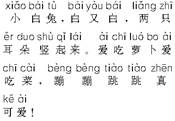 3.做游戏：拔萝卜。师：拔萝卜呀——生：ei ei ei用点力呀——ei ei ei齐心协力——ei ei ei加油干哪儿——ei ei ei抱回家呀——ei ei ei4.学生在语言环境中练习。(教师与学生合作)(1)喂，你好，请问您是谁？(打电话)(2)小女孩围围巾。(做动作)三、拓展训练，巩固韵母(用时：8分钟)1.教师引领学生做游戏：给单韵母和复韵母找家。2.教师激励学生做竞争游戏——小猴子摘桃子。1.游戏：给单韵母和复韵母找家。根据多媒体课件出示：小白兔回家。2.学生分组。先在组内竞争玩游戏，然后小组派代表戴上小猴子的头饰，到桃树上摘桃子。桃子背面是四声复韵母，哪只小猴子读对了，桃子就送给它。1.游戏：给单韵母和复韵母找家。根据多媒体课件出示：小白兔回家。2.学生分组。先在组内竞争玩游戏，然后小组派代表戴上小猴子的头饰，到桃树上摘桃子。桃子背面是四声复韵母，哪只小猴子读对了，桃子就送给它。1.游戏：给单韵母和复韵母找家。根据多媒体课件出示：小白兔回家。2.学生分组。先在组内竞争玩游戏，然后小组派代表戴上小猴子的头饰，到桃树上摘桃子。桃子背面是四声复韵母，哪只小猴子读对了，桃子就送给它。5.摘桃子。小组派代表戴上小猴子的头饰，到桃树上摘桃子。桃子背面是四声复韵母，哪只小猴子读对了，桃子就送给它。四、总结回顾(用时：3分钟)教师小结：这节课我们在拼音王国里玩得多快乐！说说你学到了什么？概括本节课所得。(本节课我们和三个复韵母交朋友，知道了它们的读音和怎么写。)概括本节课所得。(本节课我们和三个复韵母交朋友，知道了它们的读音和怎么写。)概括本节课所得。(本节课我们和三个复韵母交朋友，知道了它们的读音和怎么写。)第二课时第二课时第二课时第二课时第二课时第二课时教学环节教师指导学生活动学生活动学生活动效果检测一、复习导入(用时：4分钟)1.教师抽读字母卡片，激励学生正确发音。2.教师指导读ai、ei、ui的四声。3.课件出示音节，指导学生练习拼读音节。1.学生朗读字母卡片：ai、ei、ui。2.学生按要求，边做手势，边朗读ai、ei、ui的四声。3.学生练习拼读：kāi、ɡěi、huí、zāi、péi、shuǐ。1.学生朗读字母卡片：ai、ei、ui。2.学生按要求，边做手势，边朗读ai、ei、ui的四声。3.学生练习拼读：kāi、ɡěi、huí、zāi、péi、shuǐ。1.学生朗读字母卡片：ai、ei、ui。2.学生按要求，边做手势，边朗读ai、ei、ui的四声。3.学生练习拼读：kāi、ɡěi、huí、zāi、péi、shuǐ。6.拼一拼，读一读。kāi、ɡěi、huí、zāi、péi、shuǐ。二、学会标调(用时：5分钟)1.教师讲解标调方法。2.教师推荐标调的儿歌。3.教师出示练习，巩固标调方法。1.学生用手势跟随教师的讲解，书空，读出字母或音节的发音。2.学生读儿歌，记方法：有a找a，无a找o、e，i、u并列标在后。3.学生结合标调歌，先观察，再给ai、ei、ui标出四声调。1.学生用手势跟随教师的讲解，书空，读出字母或音节的发音。2.学生读儿歌，记方法：有a找a，无a找o、e，i、u并列标在后。3.学生结合标调歌，先观察，再给ai、ei、ui标出四声调。1.学生用手势跟随教师的讲解，书空，读出字母或音节的发音。2.学生读儿歌，记方法：有a找a，无a找o、e，i、u并列标在后。3.学生结合标调歌，先观察，再给ai、ei、ui标出四声调。7.读儿歌。儿歌(1)：有a找a，无a找o、e，i、u并列标在后。儿歌(2)：有a在，把帽戴；a不在，o、e戴；要是i、u在一起，谁在后面给谁戴。三、看图学词、学字、学句(用时：17分钟)1.课件出示郊外图，引导学生观察图片，看图上画了谁，在干什么？2.导问：老奶奶和小妹妹的位置是怎样的呢？(课件出示句子：奶奶在左，妹妹在右。)3.引导学生读句子。4.巩固音节：出示“妹、奶”，口头标音节。1.学生观赏图片，认真观察，看看图上画了谁在干什么？(1)自己练说。(2)同桌互说。(3)指名说一说。(4)同桌再互说。2.学生自己借助拼音拼读句子。(1)同桌帮助，读一读。(2)集体交流。3.学生借助拼音读词语，认识生字“妹、奶”。卡片抽读练习。4.学生口头标音节后反复读几遍，再用多种方法认记“妹、奶”这两个字，并学习用这个字组词。1.学生观赏图片，认真观察，看看图上画了谁在干什么？(1)自己练说。(2)同桌互说。(3)指名说一说。(4)同桌再互说。2.学生自己借助拼音拼读句子。(1)同桌帮助，读一读。(2)集体交流。3.学生借助拼音读词语，认识生字“妹、奶”。卡片抽读练习。4.学生口头标音节后反复读几遍，再用多种方法认记“妹、奶”这两个字，并学习用这个字组词。1.学生观赏图片，认真观察，看看图上画了谁在干什么？(1)自己练说。(2)同桌互说。(3)指名说一说。(4)同桌再互说。2.学生自己借助拼音拼读句子。(1)同桌帮助，读一读。(2)集体交流。3.学生借助拼音读词语，认识生字“妹、奶”。卡片抽读练习。4.学生口头标音节后反复读几遍，再用多种方法认记“妹、奶”这两个字，并学习用这个字组词。8.口头标音节。妹(　　)　奶(　　)四、学习儿歌(用时：9分钟)1.教师引导学生拼读儿歌。2.多媒体课件出示儿歌，引导学生读儿歌。3.认识生字：白和皮。导问：还知道关于“白、皮”两个字的其他词语码？4.指导学生读儿歌并进行表演。1.学生在儿歌中找出红颜色的音节读一读：(1)自己拼读。(2)同桌互相拼读。(3)标出自己还认识的音节，并且读一读。2.学生练习读儿歌。(1)自己试读。(2)读给同桌听。(3)跟老师学读。3.学生借助拼音读词语，认识生字“白”和“皮”；学生运用多种方法记生字；读一读带有“白、皮”这两个字的其他词语。4.学生以小组为单位，进行儿歌表演。1.学生在儿歌中找出红颜色的音节读一读：(1)自己拼读。(2)同桌互相拼读。(3)标出自己还认识的音节，并且读一读。2.学生练习读儿歌。(1)自己试读。(2)读给同桌听。(3)跟老师学读。3.学生借助拼音读词语，认识生字“白”和“皮”；学生运用多种方法记生字；读一读带有“白、皮”这两个字的其他词语。4.学生以小组为单位，进行儿歌表演。1.学生在儿歌中找出红颜色的音节读一读：(1)自己拼读。(2)同桌互相拼读。(3)标出自己还认识的音节，并且读一读。2.学生练习读儿歌。(1)自己试读。(2)读给同桌听。(3)跟老师学读。3.学生借助拼音读词语，认识生字“白”和“皮”；学生运用多种方法记生字；读一读带有“白、皮”这两个字的其他词语。4.学生以小组为单位，进行儿歌表演。9.正确拼读儿歌。10.口头标音节。(　　)　 (　　)白       皮11.儿歌表演。学生以小组为单位，进行儿歌表演，做动作。五、巩固识字(用时：5分钟)1.引领学生做游戏：看谁听得清、找得快。(妹、奶、白、皮)2.教师引导学生做“手拉手，交朋友”的识字游戏。女——未；女——乃白——天；皮——球1.学生做游戏：看谁听得清、找得快。教师随机抽出生字的拼音卡片，学生在自己的生字卡片中找出相应的生字，并大声读出来。2.学生先同桌做“手拉手，交朋友”的游戏，再分组竞赛。1.学生做游戏：看谁听得清、找得快。教师随机抽出生字的拼音卡片，学生在自己的生字卡片中找出相应的生字，并大声读出来。2.学生先同桌做“手拉手，交朋友”的游戏，再分组竞赛。1.学生做游戏：看谁听得清、找得快。教师随机抽出生字的拼音卡片，学生在自己的生字卡片中找出相应的生字，并大声读出来。2.学生先同桌做“手拉手，交朋友”的游戏，再分组竞赛。12.同桌做“手拉手，交朋友”的游戏，再分组竞赛。